附件1普安县矿山救护队2023年公开招聘救护指战员报名登记表姓  名性 别出生年月出生年月近期两寸     免冠照片籍  贯民 族文化程度文化程度近期两寸     免冠照片政治面貌特 长毕业时间毕业时间近期两寸     免冠照片毕业院校及专业近期两寸     免冠照片身份证号联系电话联系电话住  址住  址是否复员退伍军人是（ ）否（ ）是（ ）否（ ）是（ ）否（ ）是否有救护队从业经历是否有救护队从业经历是（ ）否（  ）是（ ）否（  ）是否服从分配是（ ）否（ ）是（ ）否（ ）学习及工作简历家庭主要成员情况称 谓姓  名姓  名姓  名出生年月出生年月工作单位及职务工作单位及职务工作单位及职务工作单位及职务家庭主要成员情况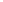 家庭主要成员情况家庭主要成员情况家庭主要成员情况家庭主要成员情况报名信息确认以上填写信息均为本人真实情况。本人承诺：以上信息若有虚假、遗漏、错误，责任由本人承担。签名：                                    年  月   日以上填写信息均为本人真实情况。本人承诺：以上信息若有虚假、遗漏、错误，责任由本人承担。签名：                                    年  月   日以上填写信息均为本人真实情况。本人承诺：以上信息若有虚假、遗漏、错误，责任由本人承担。签名：                                    年  月   日以上填写信息均为本人真实情况。本人承诺：以上信息若有虚假、遗漏、错误，责任由本人承担。签名：                                    年  月   日以上填写信息均为本人真实情况。本人承诺：以上信息若有虚假、遗漏、错误，责任由本人承担。签名：                                    年  月   日以上填写信息均为本人真实情况。本人承诺：以上信息若有虚假、遗漏、错误，责任由本人承担。签名：                                    年  月   日以上填写信息均为本人真实情况。本人承诺：以上信息若有虚假、遗漏、错误，责任由本人承担。签名：                                    年  月   日以上填写信息均为本人真实情况。本人承诺：以上信息若有虚假、遗漏、错误，责任由本人承担。签名：                                    年  月   日以上填写信息均为本人真实情况。本人承诺：以上信息若有虚假、遗漏、错误，责任由本人承担。签名：                                    年  月   日以上填写信息均为本人真实情况。本人承诺：以上信息若有虚假、遗漏、错误，责任由本人承担。签名：                                    年  月   日资格初审意见                                       审核人：年   月   日                                       审核人：年   月   日                                       审核人：年   月   日                                       审核人：年   月   日                                       审核人：年   月   日                                       审核人：年   月   日                                       审核人：年   月   日                                       审核人：年   月   日                                       审核人：年   月   日                                       审核人：年   月   日